2024年度淮南市事业单位公开招聘工作人员笔试温馨提示各位考生：2024年度淮南市事业单位公开招聘工作人员笔试将于3月30日举行，为方便广大考生顺利应试，现温馨提示如下：一、及时打印准考证请于3月27日至29日登陆淮南人事考试网自行下载打印准考证，并认真阅读准考证上的注意事项，提前做好考前准备。准考证使用A4纸打印，黑白、彩色均可。二、提前熟悉考点信息（1）淮师附小山南校区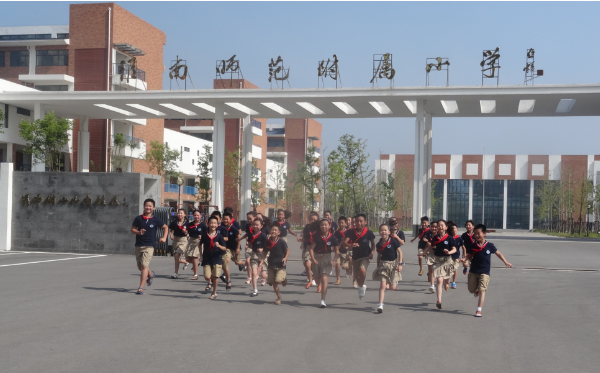 地    址：淮南高新区民裕大街  公    交：631路、 610路、16 路（淮师附小山南校区站）考点情况：校内不提供停车位，附近停车位较少；（2）淮南四中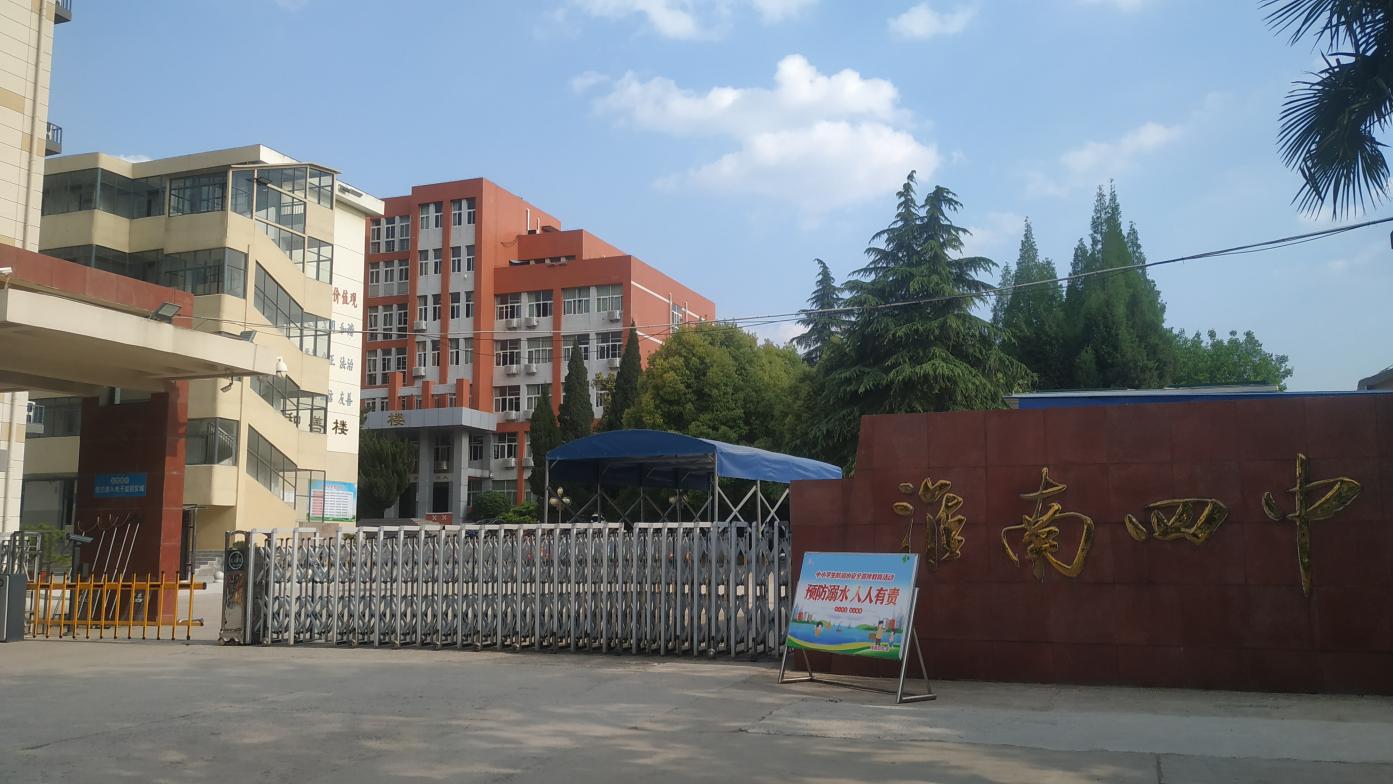 地  址：淮南市田家庵区金家岭路公  交：直达线路127路、30路、31路（淮南四中站）；乘3路、6路、9路、24路、26路、121路、122路、G2路（少年宫站下，向南走100米）；考点情况：校内不提供停车位，附近停车位较少；（3）淮南十九中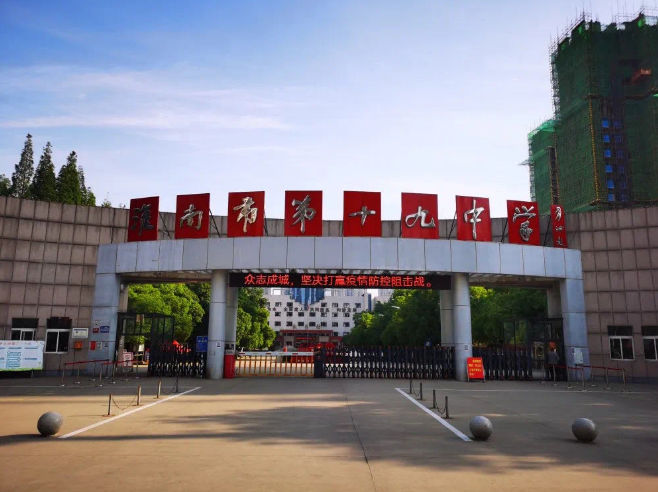 地    址：淮南市田家庵区舜耕西路3号       公    交：6路、23路、29路、34路（十九中站）考点情况：校内不提供停车位，附近停车位较少；（4）淮南职业技术学院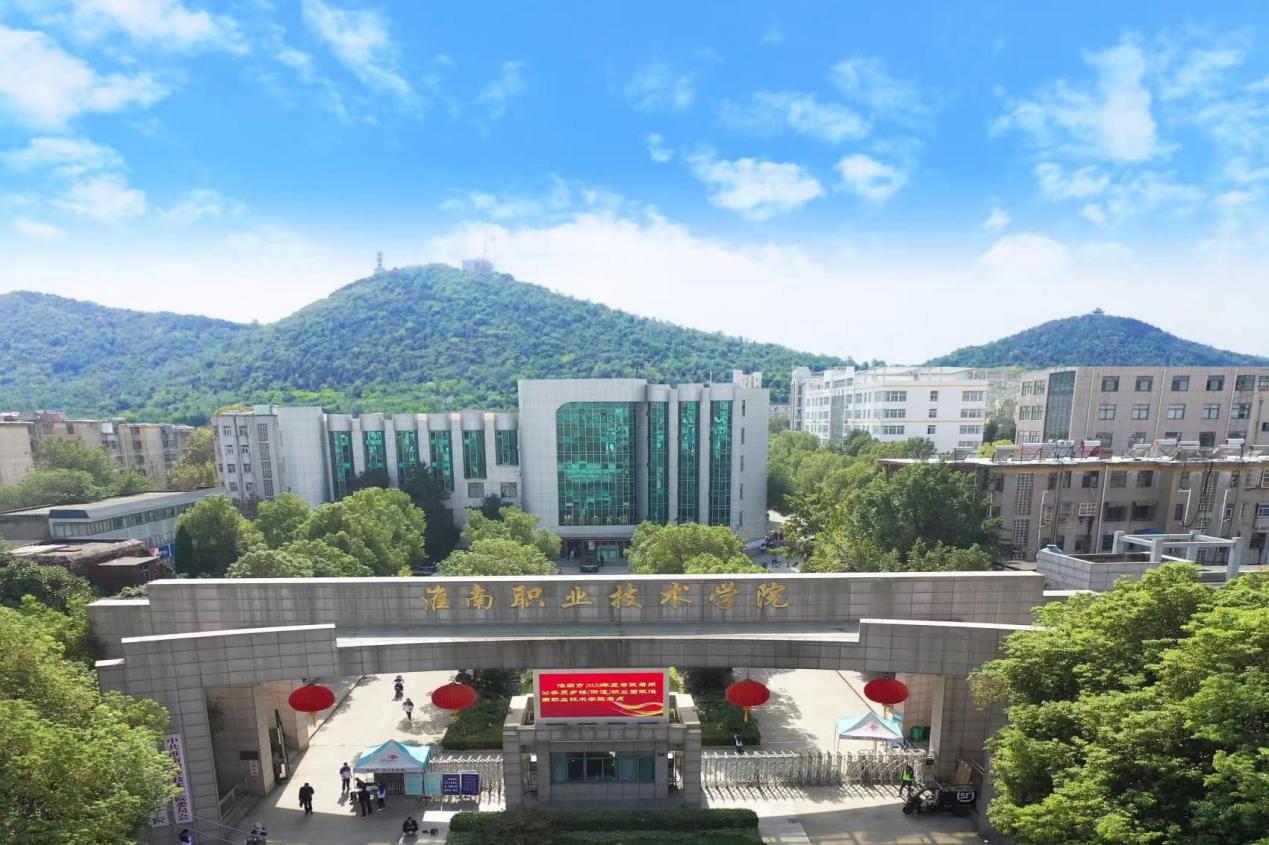 地    址：淮南市洞山林场路1号公    交：110路(直达);122路(新城吾悦广场站下,向南200米); 37路、16路、32路、127路、628路、629路、630路、631路、632路（洞山新村站下,向南100米红绿灯向东300米到）考点情况：校内不提供停车位，附近停车位较少；（5）淮南洞山中学（本部）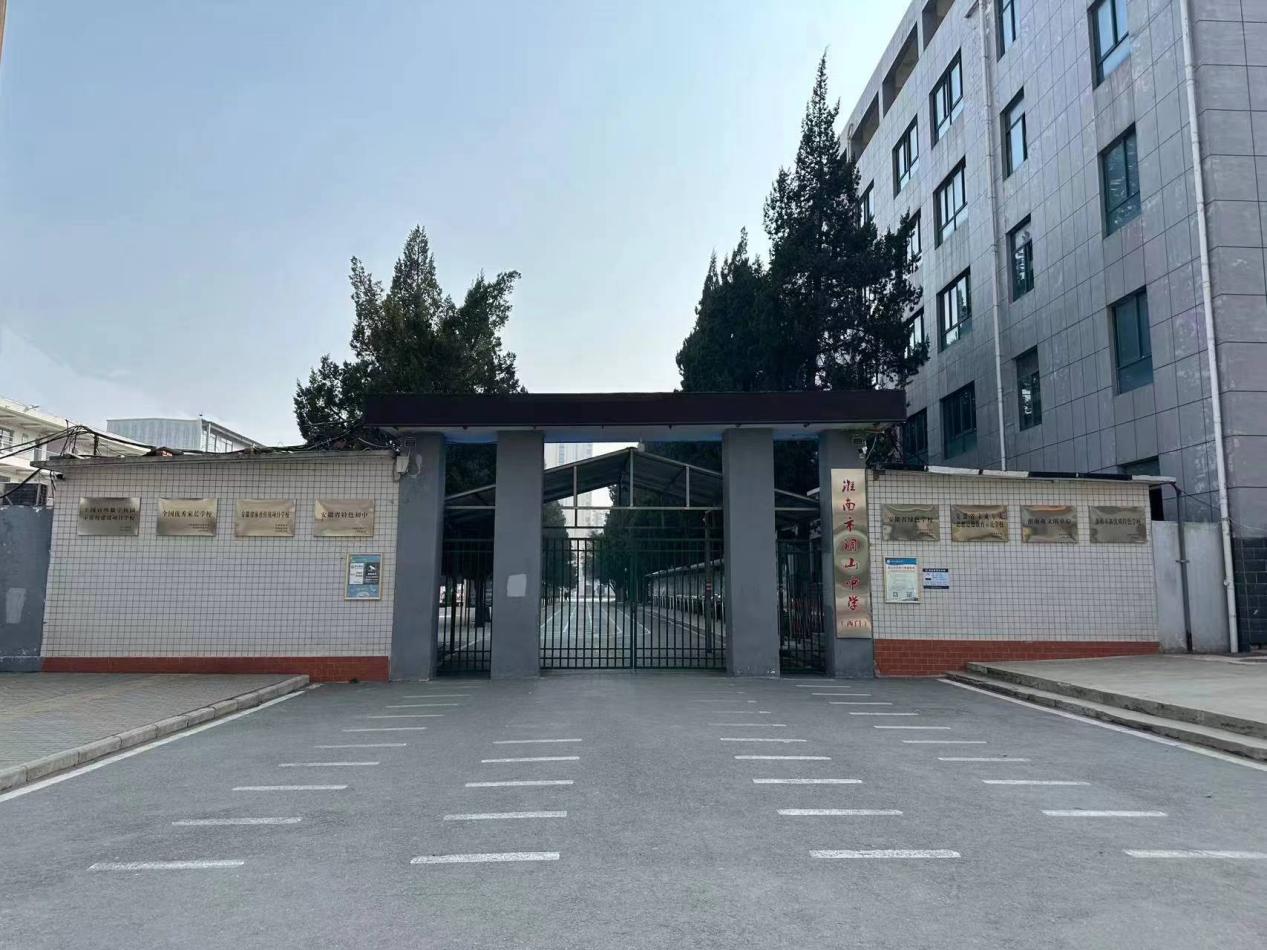 地    址：洞山小街（洞山中学西门）公    交：122路、G2路（新城吾悦广场站下，向东100米，向南100米）、110路（职业技术学院站下，向北50米）、16路、32路、37路、127路、630路、631路（洞山新村下，向南100米红绿灯，向东300米，再向北50米）考点情况：校内不提供车位，附近停车位较少；（6）淮南实验中学山南第一中学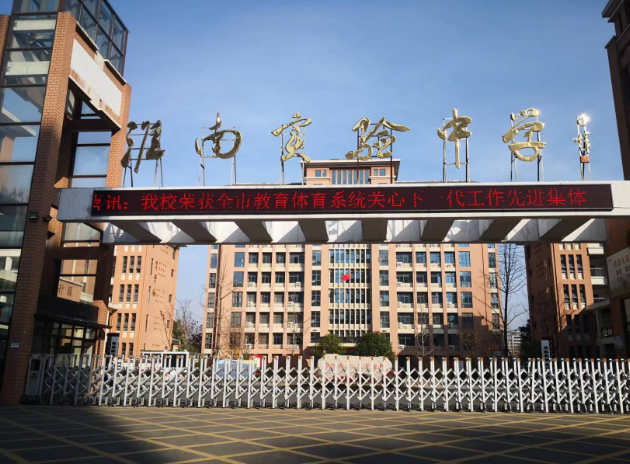 地    址：淮南市高新区和悦街与杜鹃路交叉口公    交：16路、310路、610路、631路、632路（杜鹃路实验中学山南一中站）考点情况：校内没有停车位，附近车位较少；（7）安徽省工业高级技工学校山南新校区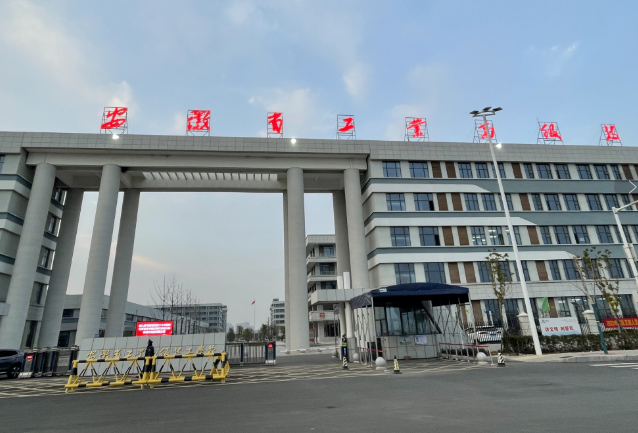 地    址：田家庵区春申大道与206国道交口西北，山南驾管所西350米        公    交：629路（安徽省工业高级技工学校站），23路（淮南职教园车站）考点情况：学校内不提供停车位，附近停车位较少；（8）淮南龙湖中学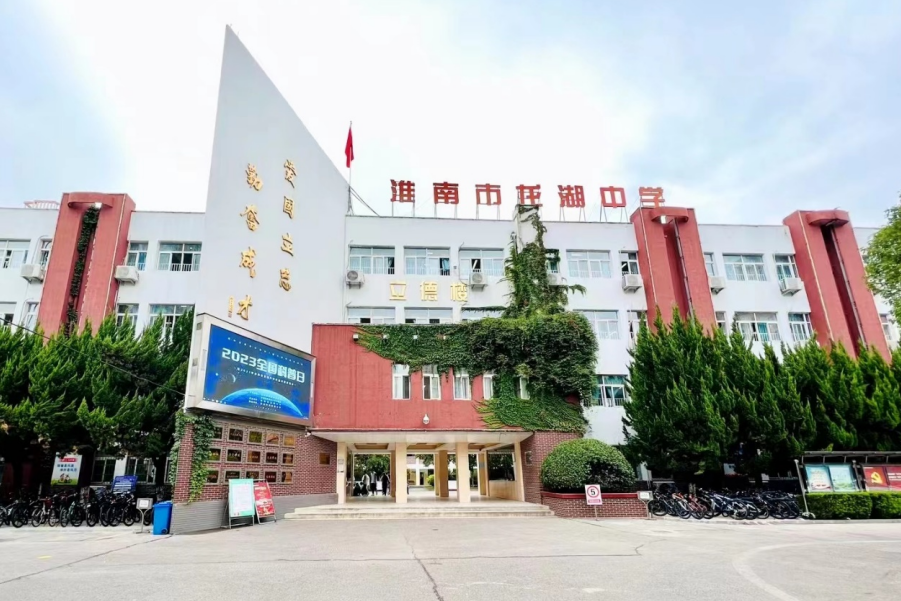 地    址：淮南市田家庵区朝阳中路8号       公    交：210路、26路、30路、28路、127路、34路、121路、631路、24路、110路考点情况：学校不提供停车位；（9）淮南民生中学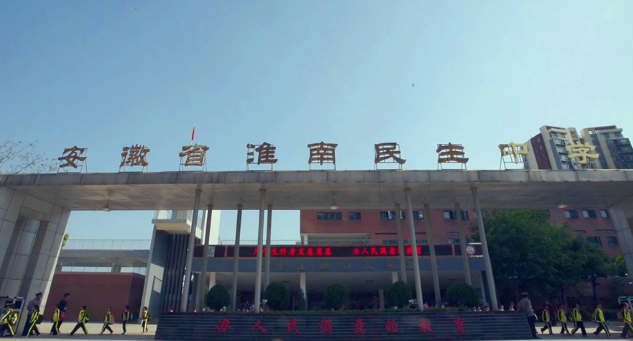 地    址：淮南市田家庵区湖滨西路淮河新城四期对面        公    交：210路、32路、629路（湖滨西路站）考点情况：学校内不提供停车位，学校西侧有收费停车场；（10）安徽工贸职业技术学院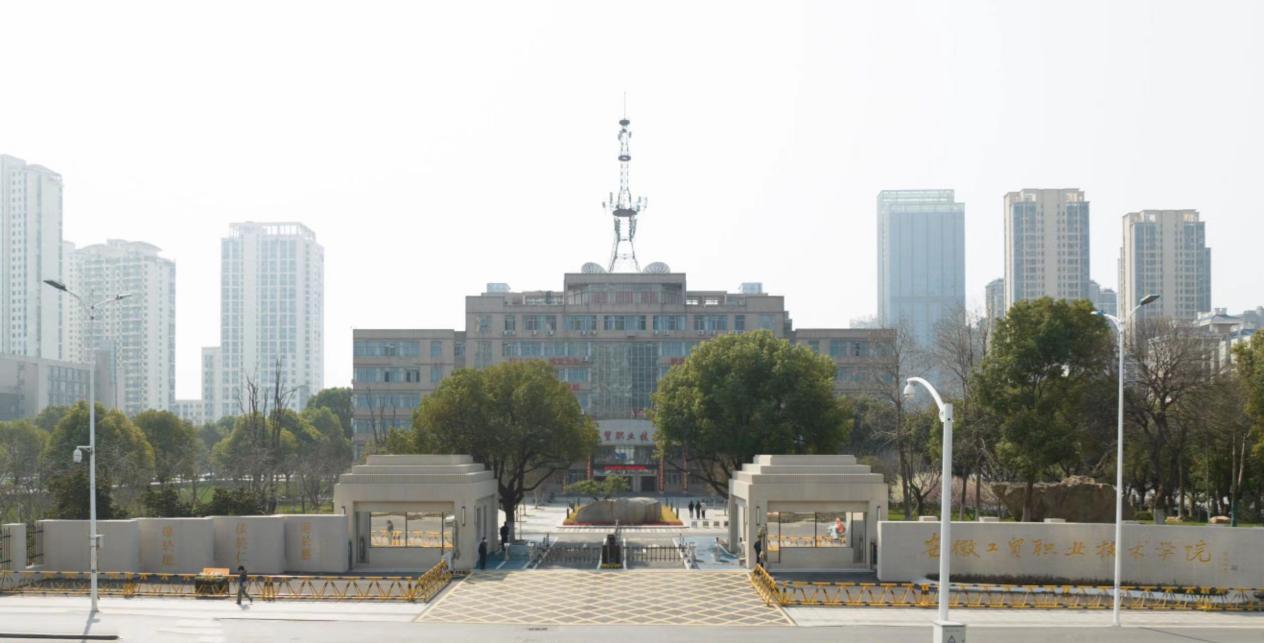 地    址：淮南市田家庵区国庆西路199号公    交：8路（工贸学院站），210路、629路（国庆西路站）考点情况：校内不提供停车位，附近停车位较少。三、备齐考试相关材料考试前请熟悉考点信息及乘车路线，建议考试当天提前60分钟到达考点，避免发生特殊情况延误考试。进入考点时，请主动出示本人有效身份证件（与报名时一致）和笔试准考证。有效身份证件包括有效期内的居民身份证、临时身份证和社保卡。过期身份证、其他任何证明、说明等一律无效。四、自觉遵守考试纪律进入考点时主动配合工作人员进行身份验证、安全检查和随身物品检查等。本次笔试《职业能力倾向测验》和《综合应用能力》两科连续进行考试，中间不间断。考试开始30分钟后，不得进入考场，不得提前交卷离场。进入考场时，自觉服从考场工作人员管理，将通讯工具等电子设备放在指定位置。除规定可携带的文具外，严禁将有收发、计算、存储、拍摄等功能的设备，以及提包和资料等物品带至座位。请务必认真阅读《事业单位公开招聘违纪违规行为处理规定》，如有违规违纪行为，将严格按照有关规定进行处理。预祝广大考生考试顺利！